Publicado en Sigüenza el 21/12/2018 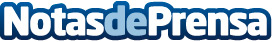 El Ayuntamiento de Sigüenza entrega los premios del Concurso Escolar de Tarjetas de NavidadEste año se ha registrado un participación récord, con 345 trabajos presentados. El de Elena Hernando ha sido elegido por el jurado para ilustrar el programa de Navidad y para el crisma de felicitación de las fiestasDatos de contacto:Ayuntamiento de SigüenzaNota de prensa publicada en: https://www.notasdeprensa.es/el-ayuntamiento-de-siguenza-entrega-los Categorias: Artes Visuales Educación Castilla La Mancha Ocio para niños Premios Patrimonio http://www.notasdeprensa.es